Table of Content1	Relevant pilot project / technology sectors1.1	Boost productivity – growing population and food security1.2	Improve sustainability1.3	Challenge2	Executive Summary3	Part 1 - Company details and background3.1	Project Participant3.2	Contact person3.3	Organization Background3.3.1	General Business Description & Area of Expertise3.3.2	Revenues and investments during last three / five years3.3.3	Technology Description (Main Products/Services)3.3.4	IP Status3.3.5	Status Technology / Products Development3.3.6	Targeted Customers and Market4	Part 2 – Company Experience4.1	Company experience in Israel4.2	Did you already perform in Israel Pilots / Full-scale projects?4.3	Have you already performed globally Pilots / Full-scale projects?4.4	Experience with other IFIs (International Financial Institution)4.5	Do you have experience with Latin America and the Caribbean?5	Part 3 - Pilot project example5.1	Pilot project scope for testing the solution5.2	Pilot Outline:5.3	Please describe the pilot5.4	Unique features and benefits5.5	Product/technology/solution difference from other existing solutions5.6	Success criteria and key performance indicators5.7	Requirement or needs for an effective pilot and carry out the assignment5.8	the Pilot’s Timeline and Deliverables Estimation5.9	Key personal who will be Undertaking the Work5.10	Expected Outcome of Project5.11	Snapshot of Financial Health of companyRelevant pilot project / technology sectorsBoost productivity – growing population and food securityImprove sustainabilityChallengeExecutive SummaryPart 1 - Company details and backgroundProject ParticipantContact personOrganization BackgroundGeneral Business Description & Area of Expertise Revenues and investments during last three / five years Technology Description (Main Products/Services)IP Status Status Technology / Products DevelopmentTargeted Customers and MarketPart 2 – Company ExperienceCompany experience in IsraelDid you already perform in Israel Pilots / Full-scale projects?Have you already performed globally Pilots / Full-scale projects?Experience with other IFIs (International Financial Institution)Do you have experience with Latin America and the Caribbean?Part 3 - Pilot project examplePilot project scope for testing the solutionPilot Outline: Please describe the pilotUnique features and benefitsProduct/technology/solution difference from other existing solutionsSuccess criteria and key performance indicatorsRequirement or needs for an effective pilot and carry out the assignmentthe Pilot’s Timeline and Deliverables EstimationKey personal who will be Undertaking the WorkExpected Outcome of ProjectSnapshot of Financial Health of company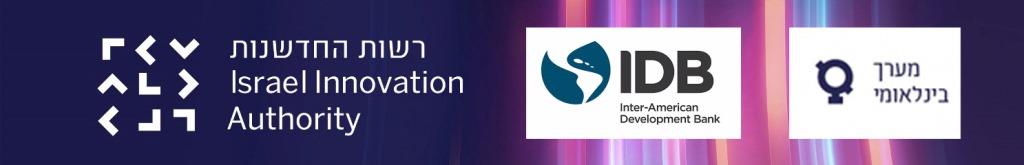 Request for Proposals – Expression of InterestIDB CFPAGRInnova – Latin America and the Caribbean2024/07Remove the yellow background (the highlight) that indicates the areas in the document that are editable as follow:Press "Review" → "Protect/Restrict Editing" → Uncheck "Highlight the regions I can edit"(Should be done every time the document is opened)11.07.2024v2.10.11track_idb_cfpReq for Proposal - IDB CFP - AGRInnova_v2.10.11Describe the following:[1] the challenge to be face [2] the solution/technology proposal relevant to the pilot project Max 10 linesEnter text here…Company NameWebsiteYear EstablishedOwnershipNumber of EmployeesCompany Contact InformationAddressNameTitlePhoneMobileEmailmaximum 500 wordsEnter text here…maximum 300 wordsEnter text here…maximum 500 wordsEnter text here…please fill out the table belowIP NumberIP Statusmaximum 300 wordsEnter text here…maximum 300 wordsEnter text here…If the answer is Yes, please fill the table below:NumberSizeCountryYearCustomer/partnerIf the answer is Yes, please fill the table below:NumberSizeCountryYearCustomer/partnerIf the answer is Yes, please fill the table below:Number of customers in LACLAC countries with existing customersLAC regions support personnelLAC region officesSpanish/Portuguese speakersOther specific interest in the LAC regionBased on the presented challenge please provide an approximate pilot project scope for testing the solutionPlease provide a detailed list of activities and project budget in an excel sheet.Add lines as neededTotal Project Budget range in USD#Tasks NamesStart Datemm/yyyyEnd Datemm/yyyyMan Years in monthsTask Overall Budget02030Total Budget   0Please explain how you plan to address the LAC company’ challengePlease describe operational support mechanism if existsEnter text here…Please describe the pilot program:including details about scope, test and control, deployment, onboarding, maintenance & support, timelineEnter text here…What are the unique features and benefits of the proposed product/technology to the challenge?Enter text here…In what ways is your product/technology/solution different from other existing solutions?Enter text here…Please describe success criteria and key performance indicatorsEnter text here…Please describe requirement or needs from the company/Inter-American Development Bank to create an effective pilot and carry out the assignment.For example, equipment, data, background reports, etc.Enter text here…Please fill out the table belowAdd lines as needed#Broad Scope of WorkSub-ActivitiesDeliverables Durationweeks/month Broad Scopeof Work2Please fill out the table belowAdd lines as needed#NameDesignationQualification/ Experience Credibility Principle Area of Focus in this Project 2Please provide an explanation of how a potential scale up of the project will be implementedEnter text here…Enter text here…